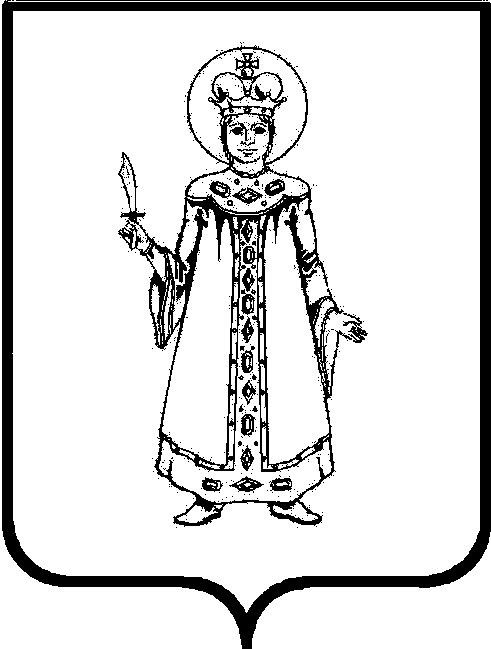 П О С Т А Н О В Л Е Н И ЕАДМИНИСТРАЦИИ СЛОБОДСКОГО СЕЛЬСКОГО ПОСЕЛЕНИЯ УГЛИЧСКОГО МУНИЦИПАЛЬНОГО РАЙОНАот 18.04.2022 г.    №145О мерах по обеспечению безопасности людей на водныхобъектах в весенне-летний период  2022 годана территории Слободского сельского поселенияВ соответствии с федеральными законами от 21.12.1994 № 68- ФЗ «О защите населения и территорий от чрезвычайных ситуаций природного и техногенного характера», от 06.10.2003 № 131- ФЗ «Об общих принципах организации местного самоуправления в Российской Федерации», Правилами охраны жизни людей на водных объектах Ярославской области, утвержденными постановлением Администрации области от 22.05.2007 № 164 «Об утверждении Правил охраны жизни людей на водных объектах Ярославской области и Правил пользования водными объектами для плавания на маломерных судах в Ярославской области», Уставом Слободского сельского поселения, а также в целях обеспечения безопасности граждан, снижения травматизма и гибели людей на водных объектах на территории Слободского сельского поселенияАДМИНИСТРАЦИЯ ПОСЕЛЕНИЯ ПОСТАНОВЛЯЕТ:1. Назначить ответственным за обеспечение безопасности людей на водных объектах Слободского сельского поселения Кудрявцеву Динару Султановну – специалиста по социальным вопросам. 2. Утвердить план мероприятий по обеспечению безопасности людей на водных объектах в весенне-летний период 2022 года (Приложение 1). 3. Утвердить перечень опасных мест, запрещенных для купания на водных объектах на территории Слободского сельского поселения  (Приложение 2).4. Рекомендовать МБУ «Покровский дом культуры», директорам школ, руководителям детских дошкольных учреждений  провести во всех учебных, культурных и дошкольных учреждениях   занятия (инструктажи) по соблюдению мер безопасности на водных объектах в весенне-летний период и мерам оказания первой помощи.  5. Рекомендовать руководителям предприятий и организаций всех форм собственности провести работу с персоналом по разъяснению мер безопасности на водных объектах в весенне-летний период.6. Контроль за исполнением постановления возложить на начальника отдела по организационным и социальным вопросам Татаринову Екатерину Алексеевну. 7. Признать утратившими силу постановления Администрации Слободского сельского поселения  от 14.05.2021г  № 105 «О мерах по обеспечению безопасности людей на водных объектах на территории Слободского сельского поселения в весенне-летний период  2021  года».8. Настоящее постановление вступает в силу с момента его обнародования (опубликования) согласно ст.38 Устава Слободского сельского поселения.Глава Слободского сельского поселения                                          М.А. Аракчеева Приложение № 1к постановлению Администрации Слободского сельского поселения от 18.04.2022г. № 145ПЛАНмероприятий по обеспечению безопасности населения на водных объектах расположенных на территории Слободского сельского поселения в весенне-летний период 2022 годаПриложение № 2к постановлению Администрации Слободского сельского поселения от 18.04.2022г. № 145Переченьпотенциально-опасных водоёмов, мест, запрещённых для купания, на территории Слободского сельского поселенияСлободской сельский округс. Золоторучье		- река Волга,д. Нестерово	          - река Волга,д. Челганово                   - река Волга,с. Дивная Гора		- река Улейма,д. Монастырская		- пруд,д. Мухино                       - пруд.Клементьевский сельский округс.Клементьево               - пруд.Покровский сельский округс. Покровское		- река Улейма,д. Савино			- река Улейма,д. Литвиново		- река Улейма№  п/пНаименование мероприятийСрок проведения Ответственный исполнитель1.Изготовление и установка аншлагов (знаков) о запрете купаниядо 01.06.2022г.,в течение периодаКудрявцева Д.С.Соловьева Е.Л.2.Установка в местах массового пребывания людей информационных стендов (щитов) с материалами по профилактике несчастных случаев с людьми на воде, с указанием телефонов экстренных служб.до 15.06. 2022г.Кудрявцева Д.С., Соловьева Е.Л., руководители предприятий и организаций3.Проводить систематический анализ причин гибели и травматизма  людей на воде, выработать  совместные  меры по улучшению  профилактической  работы среди населения. По предъявленным сведениям о выявленных  своевременно  принимать к виновным соответствующие мерыежемесячнов течение периодаКудрявцева Д.С.4.Организовать патрулирование и рейды на водоёмах поселения  с целью  укрепления правопорядка  и обеспечения безопасности людей.В течение периодаКудрявцева Д.С.5.Подготовка и распространение среди населения листовок  с правилами поведения на воде.Ежемесячно в течение периодаКудрявцева Д.С.,Соловьева Е.Л.6.Провести заседание  КЧС и ОПБ  май2022г.Кудрявцева Д.С.